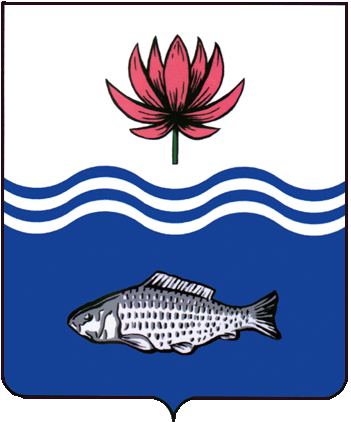 АДМИНИСТРАЦИЯ МУНИЦИПАЛЬНОГО ОБРАЗОВАНИЯ "ВОЛОДАРСКИЙ МУНИЦИПАЛЬНЫЙ РАЙОН АСТРАХАНСКОЙ ОБЛАСТИ"РАСПОРЯЖЕНИЕО перекрытии дорожного движения В связи с проведением ремонтных работ по ул. Садовая (участок от ЦРБ до поликлиники) на территории поселка Володарский:1.Руководителю МКУ «Управление ЖКХ» Терехову В.И. организовать перекрытие движения транспортных средств 10.11.2023 г. с 08.00 ч. до 20.00 ч. по ул.Садовая (участок от ЦРБ до поликлиники по согласованию с ГИБДД Володарского района).2.Рекомендовать ОГИБДД ОМВД по Володарскому району организовать контроль перекрытия улиц, обеспечить соблюдение водителями транспортных средств безопасности дорожного движения.3.Сектору информационных технологий организационного одела администрации муниципального образования «Володарский муниципальный район Астраханской области» разместить настоящее распоряжение на официальном сайте администрации муниципального образования «Володарский муниципальный район Астраханской области».4.Настоящее распоряжение вступает в силу со дня его опубликования.6.Контроль за исполнением настоящего распоряжения возложить на руководителя МКУ «Управление ЖКХ» Терехова В.И.И.о.заместителя главы по социальной политике 						Х.Б.Курмангалиевот 09.11.2023 г.N 951-р